                  KŪRYBINIŲ IDĖJŲ RAIŠKA ,,KODĖLČIUKŲ“ GRUPĖJE                                  TEMA: PAVASARINIAI ŽIEDAI                           Nuotolinio darbo laikotarpis: 2020.04.14 – 04.17     Šios savaitės tikslas buvo supažindinti vaikus su pirmomis pavasario gėlėmis, sužinoti ko reikia, kad iš mažos sėklytės ar svogūnėlio užaugtų gražus, kvepiantis gėlės žiedas. Todėl savaitės pradžioje pateikėme kūrybiškai sumodeliuotą planą, parengtą ,,Padlet“ platformoje.                       Labai džiaugiamės, kad didžioji dalis ugdytinių pasitelkę į pagalbą savo tėvelius, kibo į kūrybinių užduočių atlikimą.     Nuosekliai, visos savaitės eigoje buvo tobulinama vaikų pažinimo, komunikavimo, bei meninės kompetencijos. Ugdytiniai žaidė didaktinius žaidimus, klausėsi pasakėlių, mokėsi eilėraštukų, darė mankšteles, dainavo daineles kurias pasiūlė meninio ugdymo mokytoja Dovilė.  Šaunių vaikučių ir jų tėvelių pastangų dėka turėjome puikią, nuotolinio darbo savaitę.Parengė: mokytojos Rasa Česaitienė, Irma Bagdonienė.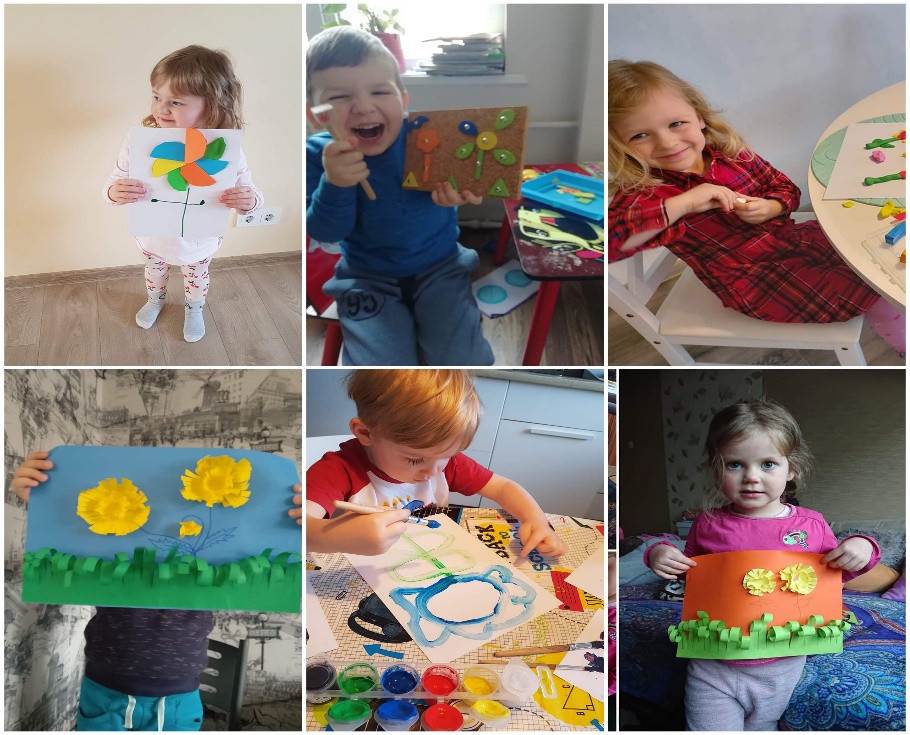 